УТВЕРЖДАЮ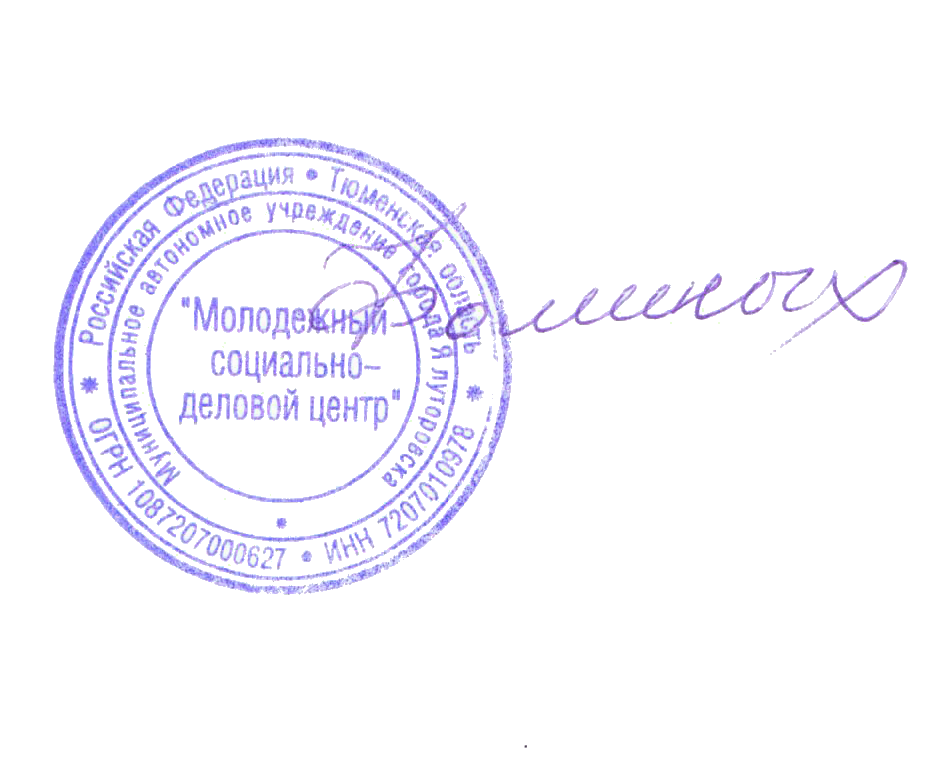  Директор МАУ «МСДЦ»________ Л.Ю. Фоминых                                                       «_____»_________2018г.Положение                                                                                                                      лагеря с дневным пребыванием детей и подростков на базе                                     Муниципального автономного учреждения города Ялуторовска                                           «Молодежный социально- деловой центр»,                                                          дворовый клуб «Мечта».Общие положенияЛагерь с дневным пребыванием детей и подростков организуется на базе Муниципального автономного учреждения города Ялуторовска «Молодежный социально- деловой центр», на базе дворового клуба «Мечта» в каникулярный период.Цель работы лагеря с дневным пребыванием – обеспечение условий для оздоровления, отдыха детей и рационального использования ими свободного времени, формирование у детей общей культуры и навыков здорового образа жизни, социальная адаптация детей с учетом возрастных особенностей.Основные задачи:       -Обеспечение реализации программы работы с детьми.       -Организация содержательной и познавательной программы, направленной на развитие разносторонних способностей и интересов.       -Развитие творческого потенциала детей и подростков.                                                                                         4. Лагерь с дневным пребыванием осуществляет свою деятельность в соответствии с действующим законодательством Российской Федерации, настоящим Положением и Уставом МАУ «МСДЦ».Основы деятельности.Лагерь с дневным пребыванием организует свою деятельность в период летних каникул (июнь, июль, август).Оздоровительно- досуговая деятельность лагеря с дневным пребыванием осуществляется в соответствии с программами, утвержденными директором МАУ «МСДЦ», методическим объединением МАУ «МСДЦ».Отряды в лагере с дневным пребыванием формируются в количестве 20 человек из числа учащихся школ города. В течение лагерной смены организуются профильные отряды (Хобби- центр, пресс – центр, профцентр), учитывающие интересы детей, подростков и приоритетные направления работы МАУ «МСДЦ».Деятельность лагеря с дневным пребыванием строится на принципах свободы, доступности, открытости, инициативы и развивающего характера с учетом интересов детей и подростков.Трехразовое питание детей и подростков организуется в столовых на базе школ.Жизнедеятельность детей и подростков осуществляется в объединениях МАУ «МСДЦ», дворовом клубе «Мечта».Участники досугово- оздоровительного процесса.Участниками досугово-оздоровительного процесса в лагере с дневным пребыванием являются учащиеся школ города, в возрасте 10-14 лет.Преимущество при зачислении в лагерь имеют дети- сироты, дети, лишившиеся попечения родителей, дети из многодетных, неполных, малообеспеченных семей, подростки «группы особого внимания».Зачисление детей в лагерь производится в соответствии с заявлениями и согласиями родителей или лиц, их заменяющих, медицинских заключений о состоянии здоровья, на основании приказа по учреждению, открывшему лагерь с дневным пребыванием. Выдача путевок в лагерь с дневным пребыванием осуществляется бухгалтерией МАУ «МСДЦ».Комплектование специалистами, медицинскими кадрами, обслуживающим персоналом осуществляет директор МАУ МСДЦ» совместно с начальником лагеря.Специалисты и работники лагеря несут личную ответственность за жизнь и здоровье детей, в пределах, возложенных на них обязанностей.Управление и руководство лагеря с дневным пребыванием детей и подростков.Непосредственное руководство лагерем с дневным пребыванием осуществляет руководитель лагеря, назначенный приказом директора МАУ «МСДЦ».Начальник лагеря осуществляет свою деятельность на основе должностной инструкции.Начальник лагеря:- разрабатывает положение о работе лагеря дневного пребывания на базе МАУ «МСДЦ», дворового клуба «Мечта».- разрабатывает график работы смен и план каждого отряда;- ведет учетную документацию, отчитывается о деятельности лагеря.4. К работе с детьми в лагере допускаются лица, имеющие высшее профессиональное образование, отвечающее требованиям квалификационных характеристик, определенных для соответствующих работников. Все вожатые имеют сертификат.Функции.Организация трёхразового полноценного питания.Организация медицинского обслуживания.Организация проведения оздоровительных, развлекательных, познавательных, спортивных мероприятий, пребывание на свежем воздухе.Организация выездных мероприятий, экскурсий, занятий в объединениях МАУ «МСДЦ».Создание условий для безопасного пребывания детей и подростков в лагере.Иные функции, в соответствии с возложенными задачами.6. Финансово- хозяйственная деятельность.1. Финансово- хозяйственная деятельность в лагере с дневным           пребыванием детей и подростков осуществляется в соответствии с утвержденной сметой.2. Порядок ведения бухгалтерского учета и отчетности в лагере с дневным пребыванием регулируется бухгалтерией МАУ «МСДЦ».3. Источники формирования финансовых ресурсов лагеря с дневным пребыванием:- бюджетные средства;- средства социального страхования;- родительские средства;- другие источники в соответствии с законодательством РФ.Ответственность.Администрация и персонал лагеря несут ответственность за неисполнение возложенных на них должностных обязанностей.Администрация и специалисты лагеря несут персональную ответственность за жизнь и здоровье детей и подростков.